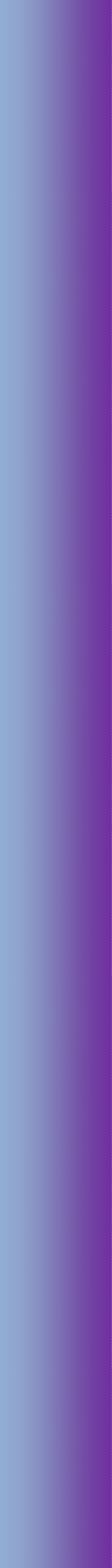 NUREDIN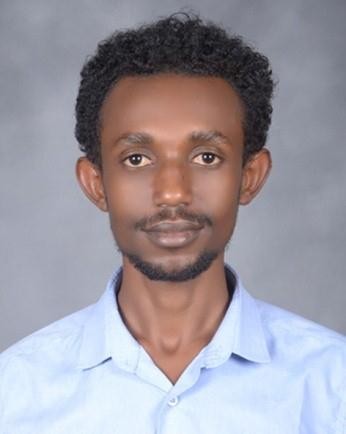 NUREDIN.372982@2freemail.com Personal detailsDate of birth: OCT 11,1985Civil status	:  singleGender	:   maleVisa status	:  visit visaLanguage	: English , ArabicProfessional summary  	Civil engineer: offering a comprehensive knowledge of the principles, techniques and instruments used in surveying and civil engineering drafting.Motivated construction manager highly effective at finding the best methods possible to complete exceptional construction projects. Strong knowledge of civil engineering principle s and concepts.Construction manager with four (4) leading teams of general contractors and laborers on large scale residential and commercial construction projects.Expert construction foreman with expertise in surveying, drafting and roadway and pipeline inspection.Construction manager who provides clear direction and explains plans and contract terms in a clear and understandable way. safety -conscious and detail oriented.Professional skillsGeneral contracting professionalExcellent customer relationsSubcontractor managementKnowledge in construction safetyBest building practicesStrong interpersonal skillsBuilding system and servicesExcellent quantity surveying Work history07/2016 to 06/2017 : engineer -civilYotek real state -Addis Ababa, EthiopiaEducation	 BSc: civil engineeringJimma universityAccomplishments: 	Lead over 4 projects that were all completed within budget and ScheduleManage construction of a 2000-square foot buildingDirect the installation of twin 550-gallon septic tank system and corresponding drain fieldManage construction budget more than $27000.Promoted to site manager after 5 months of employment Certification:I take graduation certificate from jimma university in June 2016.Take diploma of integrated civil engineering software from WAW civil engineeringservice p.l.cREFENCESCan be provided up on the requestDECLARATIONI do hereby declare that the information furnished above is true and correct to the best of my knowledge and beliefINTEGRATED BUILDING DESIGNHIGHWAY DESIGN SOFTWAREARCHITECRURAL SOFTWARESap2000Mx road Arch cadsafeAutoCADFull computer skill	ppt,excel,ms project etc